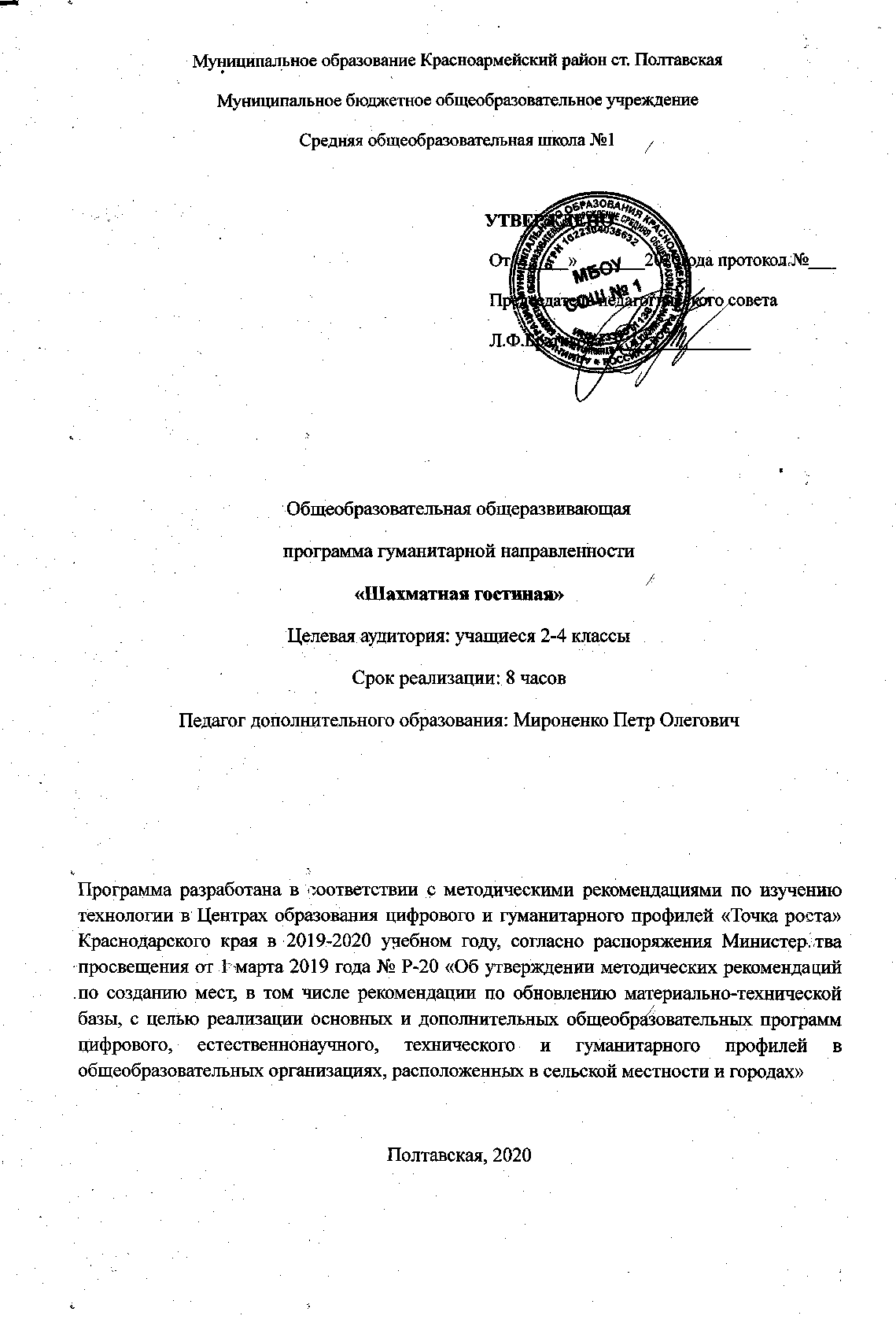 Пояснительная запискаВ шахматах много таинственного. И много еще не рассекреченного.Программа шахматного кружка для учащихся 2 - 4 классов рассчитана на 8 занятий.Шахматы с полным правом можно назвать великой игрой. Поистине безграничное богатство содержания и возможностей делает эту старинную игру такой притягательной для людей всех возрастов и культурных уровней.Работа с детьми проводится в рамках педагогического процесса, основанного на принципах:доступности в обучении и воспитании, согласно которому работа строится с учетом возрастных особенностей, уровня их обученности и воспитанности (от простого к сложному);наглядности – использование демонстрационной доски, шахматных часов, дидактического материала, помогающего глубокому усвоению учебной программы;индивидуальности – подхода в воспитании с учетом характера, способностей, интересов;коллективности – использования индивидуальной, фронтальной и групповой работы;сотрудничества – создание благоприятных условий для самореализации личности в коллективе;связи теории и практики – применение знаний на практике (ведение партии, решение задач);сочетание уважения к личности ребенка с разумной требовательностью.Цель: формирование у учащихся целостного представления о шахматах и шахматной игре.Основные задачи программы: систематизировать подходы к изучению шахматной игры; сформировать у учащихся единую систему понятий, связанных с созданием, получением, обработкой, интерпретацией и хранением информации по теории шахматной игры; показать основные приемы эффективного использования основных приемов шахматной игры; сформировать практический навык игры.Основные формы работы:Краткие увлекательные рассказы об истории шахмат и шахматных фигурах;Занимательные вопросы из жизни шахмат;Шахматные партии;Работа со словарем шахмат;Турниры;Презентации.Методы обучения:объяснительно – иллюстративный;проблемный;поисковый;эвристический.Объяснительно – иллюстративный метод предполагает объяснение педагогом темы занятия на демонстрационной доске.Проблемный метод предполагает активизацию самостоятельной познавательной деятельности детей посредством решения задач, требующих преодоления трудностей в решении, способствует глубокому и прочному усвоению приобретенных знаний, создает условия для продуктивного мышления и комплексного развития личности воспитанника.Поисковый метод применяется очень часто. Детям предоставляется возможность самостоятельного решения сложной проблемы: оценка позиции, составление плана игры, расчет вариантов и сравнение их целесообразности. Я, как руководитель кружка, помогаю ученику, корректирую его действия, но не вмешиваюсь в процесс поиска решения. Метод способствует творческому развитию юного шахматиста.Эвристический метод используется для развития познавательной активности. Я предлагаю кружковцам исследование различных позиций для определения новых, неожиданных вариантов. Метод способствует формированию объективности самооценки, критичности мышления.Шахматы, даря детям радость творчества, общения друг с другом, обогащают их духовный мир, являются средством воспитания и обучения ненавязчивого, интересного, увлекательного. Они учат детей логически мыслить, запоминать, сравнивать, предвидеть результат, планировать свою деятельность, способствуют успешному постижению общеобразовательных школьных дисциплин.Пользу от шахмат можно разделить на несколько блоков:1. Ребенок учится принимать самостоятельные решения и отвечать за них. Пусть решения пока самые простые (куда и какой фигурой пойти), а ответственность не так страшна (самое страшное – проигрыш) – но это уже ответственность.2. Вырабатывается усидчивость – в течение определенного времени ребенок учится концентрировать свое внимание на одном процессе, на игре в шахматы.3. У ребенка вырабатывается пространственное воображение.4. У ребенка формируется внутренний план действий 
(способности действовать в уме).5. Шахматы воспитывают характер, именно за счёт своей спортивной составляющей. Поражение или ошибка – это возможность для развития, любая неудача – это возможность для преодоления. Поэтому очень важно выработать правильное отношение к ошибкам. Желание побеждать и быть лучшим заставит ребёнка заниматься.2. Требования к уровню подготовки учащихсяОжидаемые результаты:возросший интерес к шахматам;развитие интеллектуальных способностей;воспитание чувства уверенности и собственного достоинства.Шахматы — это не только игра, доставляющая детям радость творчества, но и действенное, эффективное средство их умственного развития.3. Календарно-тематическое планированиеИтого:8 часов4. Содержание программы1. Шахматная комбинация. Матовые комбинации. Тема разрушения королевского прикрытия. Дидактическое задание «Объяви мат в два хода».2-3. Решение шахматных задач с помощью интернет ресурсов4.Техника матования одинокого короля. Ферзь и ладья против короля. Дидактические задания «Шах или мат», «Мат или пат», «Мат в один ход», «На крайнюю линию», «В угол», «Ограниченный король», «Мат в два хода».5.Основы дебюта. Вариации на тему детского мата. Другие угрозы быстрого мата в дебюте. Защита. Защитись от мата. Неразумность игры в дебюте одними пешками (с исключениями из правила)6. Решение шахматных задач с помощью интернет ресурсов7. Ничья, пат. «Сделай ничью или пат».8. Игровая практика. Игра с компьютером.№Тема занятияКоличество часов1Шахматная комбинация. Матовые комбинации. Тема разрушения королевского прикрытия.12Решение шахматных задач 13Решение шахматных задач 14Техника матования одинокого короля15Основы дебюта16Решение шахматных задач 17Ничья, пат.18Игровая практика1